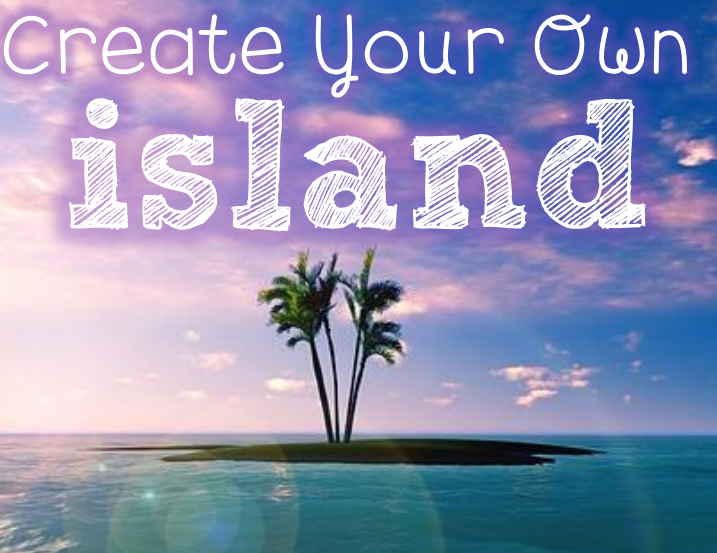 Credits: Created by Megan JoyCreate your own IslandDirections: Create your own island.  Design a model to display with a sign that includes your name.  Be creative!Materials used:________________________________________________________________________________________________________________________________________________________________________________________________________________________________________________________________________________________________________________________________________________________________________________________________________________________________________________________________________________________________________________________________________________________Describe your island:________________________________________________________________________________________________________________________________________________________________________________________________________________________________________________________________________________________________________________________________________________________________________________________________________________________________________________________________________________________________________________________________________________________Create your own IslandIsland Name: __________________________________________________________Island Type: ___________________________________________________________6 major kinds of islands – Below is a link to an excellent resource for additional information about the different kinds of islands.https://www.eartheclipse.com/geography/types-of-islands.htmlTidalBarrierOceanicCoralArtificial Location: _____________________________________________________________Physical Features (mountains, lakes, rivers, etc.):_________________________________________________________________________________________________________________________________________________________________________________________________________________________________________________________________________________________________________________________________________________________________________________________________Interesting Information: _________________________________________________________________________________________________________________________________________________________________________________________________________________________________________________________________________________________________________________________________________________________________________________________________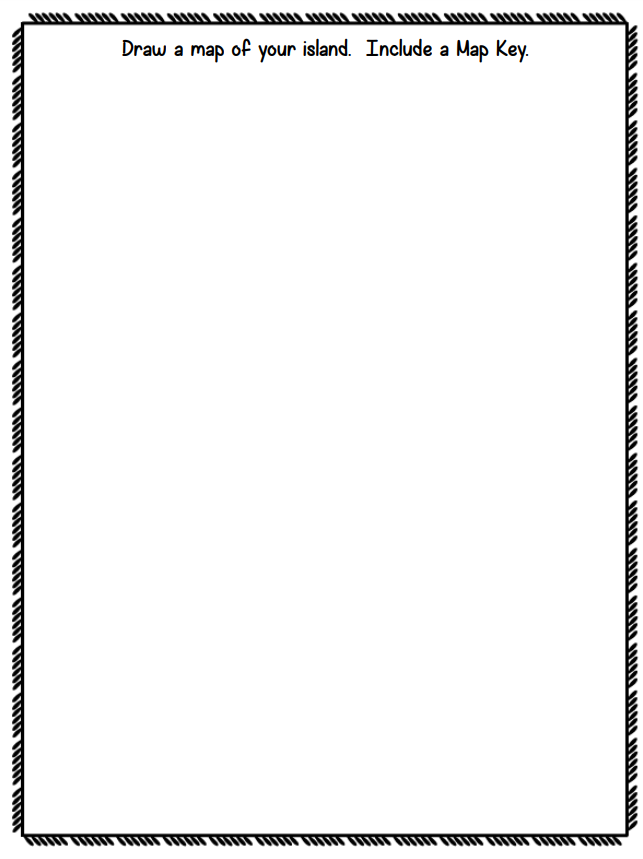 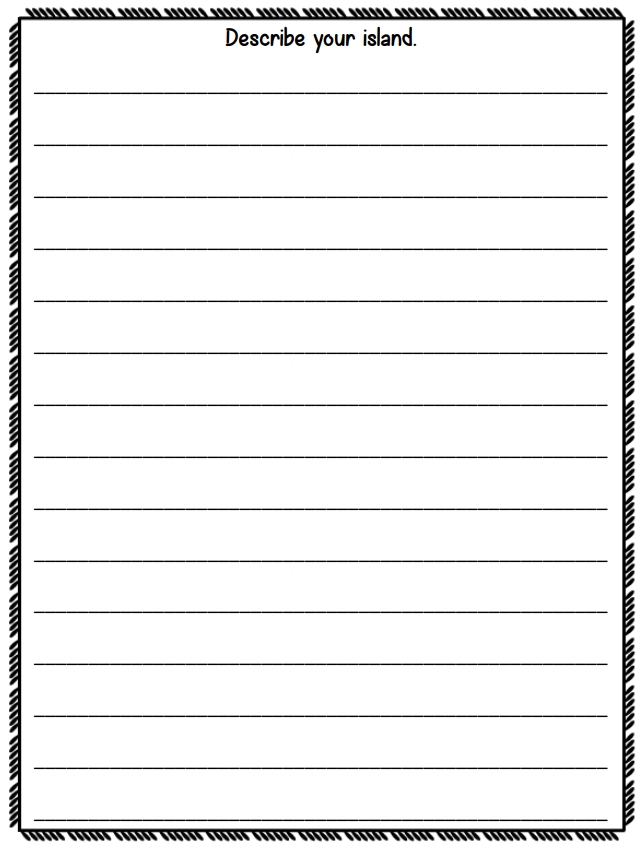 